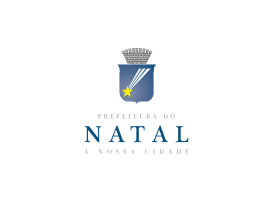 SELEÇÃO PÚBLICA Nº 006/2018 – ATRAÇÕES E REVELAÇÕES MUSICAIS (INTÉRPRETES, BANDAS E GRUPOS) E DJs/MCs, PARA COMPOR A PROGRAMAÇÃO DO CARNAVAL MULTICULTURAL DE NATAL 2018.SELEÇÃO PÚBLICA Nº 006/2018 – ATRAÇÕES E REVELAÇÕES MUSICAIS (INTÉRPRETES, BANDAS E GRUPOS) E DJs/MCs, PARA COMPOR A PROGRAMAÇÃO DO CARNAVAL MULTICULTURAL DE NATAL 2018.SELEÇÃO PÚBLICA Nº 006/2018 – ATRAÇÕES E REVELAÇÕES MUSICAIS (INTÉRPRETES, BANDAS E GRUPOS) E DJs/MCs, PARA COMPOR A PROGRAMAÇÃO DO CARNAVAL MULTICULTURAL DE NATAL 2018.SELEÇÃO PÚBLICA Nº 006/2018 – ATRAÇÕES E REVELAÇÕES MUSICAIS (INTÉRPRETES, BANDAS E GRUPOS) E DJs/MCs, PARA COMPOR A PROGRAMAÇÃO DO CARNAVAL MULTICULTURAL DE NATAL 2018.SELEÇÃO PÚBLICA Nº 006/2018 – ATRAÇÕES E REVELAÇÕES MUSICAIS (INTÉRPRETES, BANDAS E GRUPOS) E DJs/MCs, PARA COMPOR A PROGRAMAÇÃO DO CARNAVAL MULTICULTURAL DE NATAL 2018.SELEÇÃO PÚBLICA Nº 006/2018 – ATRAÇÕES E REVELAÇÕES MUSICAIS (INTÉRPRETES, BANDAS E GRUPOS) E DJs/MCs, PARA COMPOR A PROGRAMAÇÃO DO CARNAVAL MULTICULTURAL DE NATAL 2018.Anexo IIFICHA DE IDENTIFICAÇÃO ARTISTICAFICHA DE IDENTIFICAÇÃO ARTISTICAFICHA DE IDENTIFICAÇÃO ARTISTICAFICHA DE IDENTIFICAÇÃO ARTISTICAFICHA DE IDENTIFICAÇÃO ARTISTICAFICHA DE IDENTIFICAÇÃO ARTISTICAFICHA DE IDENTIFICAÇÃO ARTISTICAFICHA DE IDENTIFICAÇÃO ARTISTICA(     ) POLOS                    (     ) ATRAÇÃO                    (     ) REVELAÇÃO                    (     ) DJs e MCs(     ) POLOS                    (     ) ATRAÇÃO                    (     ) REVELAÇÃO                    (     ) DJs e MCs(     ) POLOS                    (     ) ATRAÇÃO                    (     ) REVELAÇÃO                    (     ) DJs e MCs(     ) POLOS                    (     ) ATRAÇÃO                    (     ) REVELAÇÃO                    (     ) DJs e MCs(     ) POLOS                    (     ) ATRAÇÃO                    (     ) REVELAÇÃO                    (     ) DJs e MCs(     ) POLOS                    (     ) ATRAÇÃO                    (     ) REVELAÇÃO                    (     ) DJs e MCs(     ) POLOS                    (     ) ATRAÇÃO                    (     ) REVELAÇÃO                    (     ) DJs e MCs(     ) POLOS                    (     ) ATRAÇÃO                    (     ) REVELAÇÃO                    (     ) DJs e MCsNome Artístico Nome Artístico GêneroGêneroNome do ProponenteNome do ProponenteTelefone Telefone E-mail TÍTULO DA ATRAÇÃO DESCRIÇÃO DA ATRAÇÃO (Apresente uma síntese do que pretende realizar)FICHA TÉCNICA (Indique a relação dos profissionais participantes da apresentação)FICHA TÉCNICA (Indique a relação dos profissionais participantes da apresentação)FICHA TÉCNICA (Indique a relação dos profissionais participantes da apresentação)FICHA TÉCNICA (Indique a relação dos profissionais participantes da apresentação)NºNOMEFUNÇÃOCPF0102030405060809101112PROPOSTA DE REPERTÓRIO (Indicação de autor de cada música, com minutagem).DATA/LOCALNOME COMPLETOASSINATURA